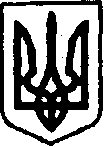 УКРАЇНА КЕГИЧІВСЬКА СЕЛИЩНА РАДАLX СЕСІЯ VIII СКЛИКАННЯРІШЕННЯ06 жовтня 2023 року 	смт  Кегичівка  		                   № 7706Відповідно до статей 8, 10, 16, 19, 21 Закону України «Про регулювання містобудівної діяльності», статті 17 Закону України «Про основи містобудування», постанови Кабінету Міністрів України  від 25 травня 
2011 року  № 555 «Про затвердження  порядку проведення  громадських  слухань, щодо врахування громадських інтересів під час розроблення проектів містобудівної документації на місцевому рівні», ДБН Б.1.1-4:2012 «Склад 
та зміст детального плану територій», враховуючи заяву начальника КЕГИЧІВСЬКОГО КОМУНАЛЬНОГО ПІДПРИЄМСТВА «КЕГИЧІВКА – СЕРВІС ПЛЮС» від 25 вересня 2023 року № 172, керуючись статтями  
4, 10, 25, 26, 42, 46, 59 Закону України «Про місцеве самоврядування  
в  Україні»,  Кегичівська селищна рада ВИРІШИЛА:1.  Розробити  містобудівну документацію  -  детальний  план території                    під розміщення полігону твердих побутових відходів за межами  населених  пунктів   на  території   Кегичівської   селищної ради Красноградського району Харківської області. 1.1. Детальний  план території під розміщення полігону твердих побутових відходів розробити щодо земельної ділянки 6323155100:10:000:0276 загальною  площею 4,0000 га.2. Замовником детального плану території визначити КЕГИЧІВСКЕ КОМУНАЛЬНЕ ПІДПРИЄМСТВО «КЕГИЧІВКА – СЕРВІС ПЛЮС».3. Фінансування робіт із розроблення детального плану території здійснити  за рахунок бюджету Кегичівської селищної територіальної громади.4. КЕГИЧІВСКОМУ КОМУНАЛЬНОМУ ПІДПРИЄМСТВУ «КЕГИЧІВКА – СЕРВІС  ПЛЮС» ( Сергій ДЕРГОУСОВ) здійснити:          4.1. оприлюднення  даного   рішення,   проєкту   детального   плану території на офіційному сайті та дошці оголошень Кегичівської селищної  ради, а також забезпечити вільний доступ громадськості до таких документів;        4.2. проведення всіх необхідних заходів, пов’язаних із розробленням детального плану території  відповідно до вимог чинного законодавства України; 4.3.  проведення громадських слухань проєкту детального плану території для врахування громадських інтересів в порядку, визначеному чинним законодавством України;        4.4. забезпечити гласність розробки, а також реєстрацію, розгляд                           і врахування пропозицій громадськості до проєкту детального плану території;        4.5. затвердити детальний план території у встановленому законом  порядку.	5. Контроль за виконанням  рішення  на  постійну  комісію з питань бюджету, фінансів, соціально-економічного розвитку та комунальної власності Кегичівської селищної ради (голова комісії Вікторія ЛУЦЕНКО) та постійну комісію з питань житлово-комунального господарства, транспорту, зв’язку, паливно-енергетичних питань, розвитку підприємництва, громадського харчування та побуту Кегичівської селищної ради (голова комісії                 Олександр МАХОТКА).Кегичівський селищний голова          оригінал підписано       Антон ДОЦЕНКОПро    розроблення   детального     
плану території  під  розміщення полігону твердих побутових відходів за  межами населених     пунктів           на           території   Кегичівської  селищної     ради   Красноградського   району  
Харківської        області